      LOYOLA COLLEGE (AUTONOMOUS), CHENNAI – 600 034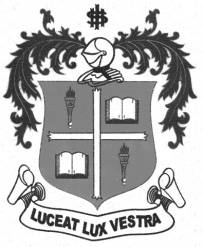     M.Sc. DEGREE EXAMINATION - ZOOLOGYFIRST SEMESTER – NOVEMBER 2012ZO 1822/1816 - ADVANCED DEVELOPMENTAL BIOLOGY               Date : 09/11/2012 	Dept. No. 	  Max. : 100 Marks    Time : 1:00 - 4:00                                              Part-AAnswer All the questions:				(10×2=20 Marks)Differentiate immigration from delamination.What is heteroplastic transplantation?Define the term totipotent.What is amniocentesis?Define embryogenesis.Explain GIFT.What is enzyme induction?Differentiate eccentric from intersitial implantation.List out the functions of allantois.Comment on invitro fertilization.Part-B
Answer any FOUR questions:				             (4×10=10 Marks)Write notes on autosomal recessive disorder.Explain the detection of disorder from the amniotic cell.Write down the functions of placenta.Give a short account on amphibian metamorphosis.Describe the ultra structure of spermatozoon and list out its functions.Give an account on the extra embryonic membrane of bird.Part-CAnswer any TWO questions:					           (2×20=40 Marks)Give an account on prenatal diagnosis.Write an essay on the process of ovulation.Explain the techniques of cryopreservation.Describe the process of aging and the developmental potential.